P1- Home Learning  (Week 9)  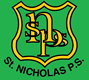 *WORKSHEETS DO NOT HAVE TO BE PRINTED. THE WORK CAN BE DONE IN JOTTERS OR ON PAPER*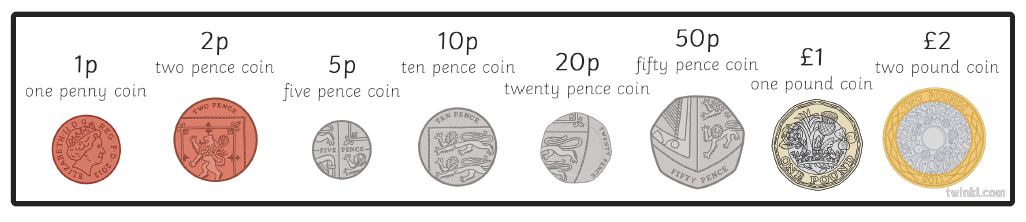 MildSpicyHOT Toy ShopYou will need 1p and 2p coins.Use the coins to make the correct amount for each toy in the shop.    Draw the coins you used. Toy ShopYou will need 1p 2p 5p & 10p coins.Use the coins to make the correct amount for each toy in the shop.    Draw the coins you used.Growth Mindset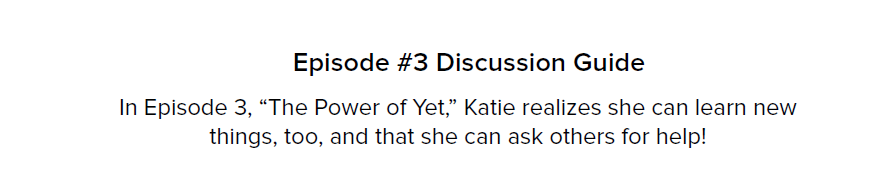 What should you do if you are stuck on something?What does it mean when they say “yet”?Why is the word “yet” so powerful? Think of a “yet” moment in your life.Personal QuestionsHave you ever been stuck and not asked for help?How can you improve the phrase “I can’t do this?”Think of a time when you just didn’t get “it”. What could you do in that situation?Letter  Template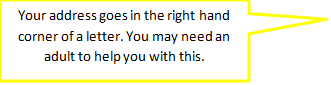 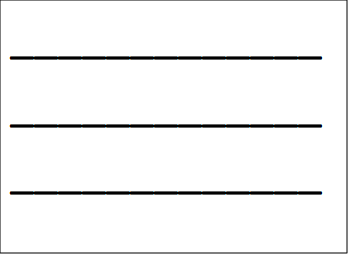 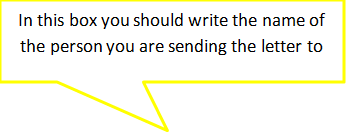 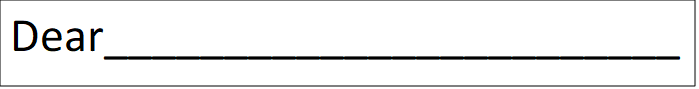 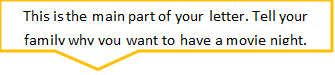 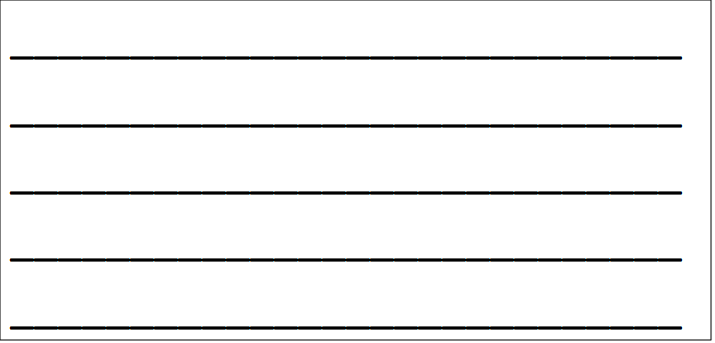 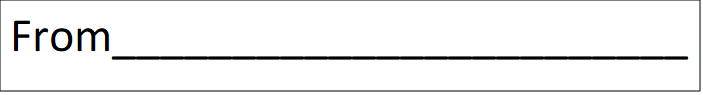 MondayLiteracyWritingLIT 0-13aLIT 0-31aFor literacy this week, you are going to plan a movie night with your family. Your first task is to write a letter to your family that you live with and tell them why you would like to have a movie night together.We have included a template below to show you how a letter should be laid out.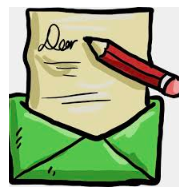 NumeracyMoneyMNU 0-09aThis week we will be learning more about money. Begin by discussing the following questions. Why do we need money? Where does money come from? How do we spend money in the shops?  Use the coin strip below to revise the different coins with children. Print and cut up the coins (or even better use real coins) and have a go at sorting them into piles by colour and shape. Practice ordering the coins from least to most valuable. 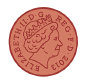  Physical Education HWB 0-21aUse the games and activities section of this website to choose and play some fun games! These can be played within your home or outside in the sunshine! https://www.joyofmovingresourcehub.co.uk/games-and-activitiesR.ERERC 0-11aAs we enter our last month of Primary 1 we would like you to reflect upon what has went well and what you would like to get better at in P2. Think about what will be different when you are in P2 and what will be the same. Remember to share with your trusted adult at home if something is making you feel nervous. Say the prayer ‘Our Father’ to share your worries with God. He will help to guide you through this change.  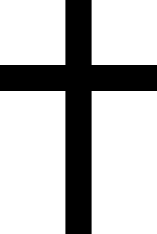 TuesdayLiteracyToday you are going to think about what film you would like to watch at your movie night. It should be a movie that you think everyone in your family would like and one that you either have on DVD or one that your parents can easily access. Have a discussion with a parent about what films there are to choose from. In your jotter or on a piece of paper, write down the film you would like to watch and your reason for choosing this film. Show it to the rest of your family to make sure they all agree.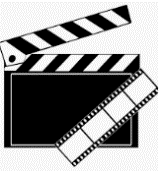 NumeracyMoneyMNU 0-09aUse the game below to give children a go at sorting and ordering different coins! Begin to discuss how you could make amounts that you don’t have a coin for e.g. 3p and 6p https://www.topmarks.co.uk/money/coins-game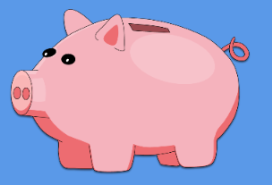 Physical Education HWB 0-21aUse the games and activities section of this website to choose and play some fun games! These can be played within your home or outside in the sunshine!https://www.joyofmovingresourcehub.co.uk/games-and-activitiesTopicTyrannosaurus RexSOC 0-01a Today you are going to be investigating dinosaur diets.Dinosaurs are split into 3 categories based on their diets which are :OmnivoreCarnivoreHerbivoreYour job is to find out what each of these terms mean and write them on a piece of paper or in your jotter. 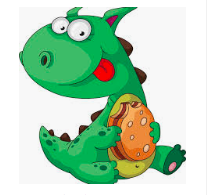 WednesdayLiteracyLIT 0-14aToday you are going to create tickets for your movie night.Have a think about what should be on your movie ticket. You can use kiddle to research cinema tickets. If you have scissors (and have checked with an adult that you are allowed to use them) then you can cut out your tickets after you have finished making them.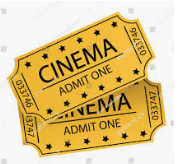 NumeracyMoneyMNU 0-09a.Today we are going to practice adding several coins together to pay for things. Remind the children that each coin has it’s own value and they are not counting each coin as 1 like they would with counters. If your child is finding this difficult ask them first to use counters, stones or pasta to show you how many 1’s makes up each coin. (this will give them a visual idea of how some coins are worth more) Choose and complete one of the worksheets below. Health and WellbeingGrowth Mindset HWB 0-47a Watch episode 3 https://www.youtube.com/watch?v=OFKVoCuwl2sComplete the discussion and personal questions (both are below) with an adult.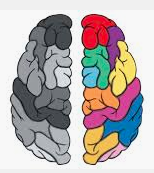 Science STEM SCN 0-15a Fill a bowl with water, and let it freeze overnight. Remove the ice from the bowl and place on a tray. Simply shake table salt over the ice and watch the magic happen. Talk about what happened to the ice. Why do you think this happened? Carry out research to find out why.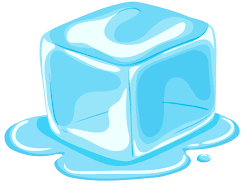 ThursdayLiteracy LIT 0-13aToday you are going to create a poster for your movie night. It should include the following:The name of the filmWhat time it will startPictures related to the film and/or pictures relating to films/cinemasIf there will be any snacks available (check with a parent what snacks are in your house and what you are allowed.)If you have colouring pencils/pens/paints then make your poster nice and colourful.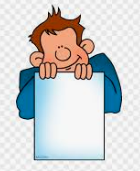 NumeracyMoney MNU 0-09aPlease complete your groups Sumdog money challenge for this week! It is great to see so many of you on here taking part. 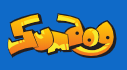  Topic SOC 0-01aWe are going to continue with dinosaur diets today. We would like you to give us at least 1 dinosaur that was a herbivore, at least 1 who was a carnivore and at least 1 that was an omnivore. You can display this information in any way that you like i.e table, information leaflet, PowerPoint etc.ArtEXA 0-02aGo to https://www.youtube.com/watch?v=pbT2G9qGiqUFollow the tutorial to draw an allosaurus.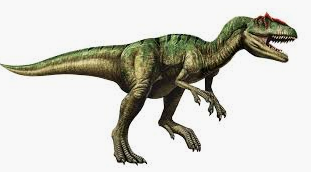 FridayLiteracyHandwritingLIT 0-13aPlease complete the next 3 lines in your handwriting booklet.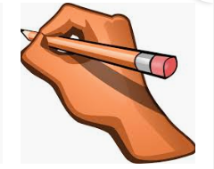 Numeracy MoneyMNU 0-09aCreate a little pretend shop within your house. Decide what items you would like to sell and how much each item will cost. Through role play, have a go at being the shopkeeper and the customer using your coins to add up and pay for items! Complete one of the ‘Toy Shop’ worksheets below.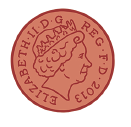 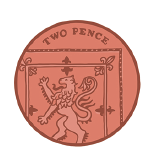 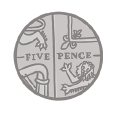 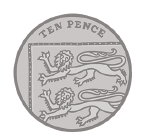 3p  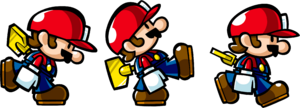 5p       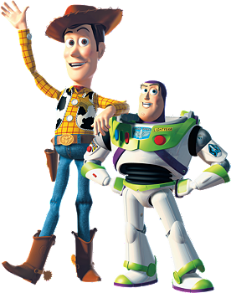 2p     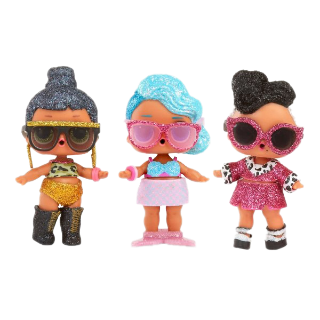 4p    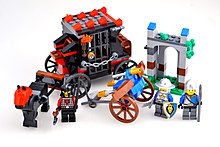 13p  9p       11p     7p    